Posolstvo k Svetovému dňu divadla 2024/Bratislava, 25. marec 2024/ Prinášame vám posolstvo k tohtoročnému Svetovému dňu divadla, ktoré šíri Medzinárodný divadelný inštitút (ITI). Autorom tohtoročného posolstva je nórsky dramatik a laureát Nobelovej ceny za literatúru za rok 2023 Jon Fosse: Umenie je mierKaždý človek je jedinečný, ale zároveň presne taký istý ako jeho súputníci. Navonok sa navzájom líšime – a to je samozrejme v poriadku –, no vo vnútri každého človeka je aj niečo, čo prináleží len a len jemu a čo ho robí človekom. Môžeme tomu hovoriť duša. No nemusíme to vôbec pomenovať, stačí, ak to prijmeme. Aj keď sa navzájom líšime, zároveň sme všetci rovnakí. Ľudia zo všetkých kútov sveta sú vo svojej podstate rovnakí, bez ohľadu na jazyk, farbu pleti či vlasov.Možno je to trochu paradox: sme úplne rovnakí a zároveň absolútne odlišní. Možno je ľudská podstata plná paradoxov. Vďaka prepojeniu tela a duše, zahŕňa na jednej strane to najprízemnejšie a najhmatateľnejšie a na druhej strane niečo, čo presahuje hranice pozemského sveta. Umenie – dobré umenie – prepája výnimočným spôsobom jedinečné a univerzálne. Umožňuje nám porozumieť, že to, čo je iné – alebo cudzie –, môže byť univerzálne. Umenie prekračuje hranice medzi jazykmi, kontinentmi, krajinami. Spája nielen individuálne hodnoty jednotlivcov, ale, v inom zmysle slova, aj to, čo charakterizuje skupiny ľudí, napríklad národy. Umenie to nedosahuje popieraním rozdielov a pretváraním všetkého do jednotnej formy, ale tým, že ukazuje rozdiely, ukazuje to, čo je odlišné, cudzie. A každé dobré umenie ukazuje niečo odlišné, niečo, čo človek plne nechápe, a predsa tomu svojím spôsobom rozumie. Skrýva tajomstvo, niečo, čo nás fascinuje a núti prekročiť hranice. Tým vytvára presah, ktorý umelecké dielo nielen musí mať, ale musí nás k nemu aj viesť. Nepoznám lepší spôsob, ako spojiť protiklady. Je to presný opak násilného konfliktu, ktorý tak často vidíme na celom svete. Rozvíja sa v deštruktívnych pokusoch zničiť čokoľvek cudzie, jedinečné a iné a často pritom využíva tie najneľudskejšie vynálezy, aké kedy ľudstvo vymyslelo. Je to terorizmus. Je to vojna. Pretože človek má aj zvieraciu stránku. Riadi ju inštinkt, ktorý nás núti cudzie, či iné, vyhodnotiť ako hrozbu, nie ako fascinujúcu záhadu. A tak jedinečnosť, rozdielnosť, ktorú vnímame očami, mizne a zanecháva za sebou kolektívnu uniformitu, v ktorej je čokoľvek iné hrozbou a musí sa odstrániť. To, čo z pohľadu náboženskej alebo politickej ideológie vnímame ako rozdielne, sa zrazu stane niečím, čo treba poraziť a zničiť. Vojna je bojom proti podstate človeka: proti jeho jedinečnosti. A je to boj proti všetkému umeniu, proti tomu, čo skrýva vo svojej podstate. O umení všeobecne, a nielen o divadle či dráme, hovorím preto, lebo všetko dobré umenie v skutočnosti vzniká z tej istej pohnútky: premeniť niečo jedinečné a špecifické na niečo univerzálne. Umeleckým jazykom spájať konkrétne so všeobecným. Nezbavovať sa jedinečnosti, ale zdôrazniť ju. Nechať jasne vyniknúť cudzie a neznáme. Netreba za tým hľadať nič zložité. Presne tak, ako je vojna opakom mieru, je aj umenie protikladom vojny. Umenie je mier. Autor: Jon FossePreklad: Karolína Holmanová, Divadelný ústav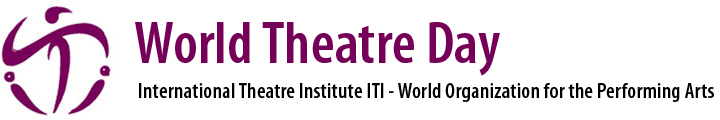 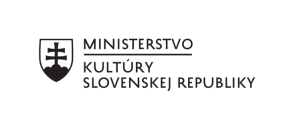 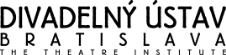 Divadelný ústav je štátnou príspevkovou organizáciou v zriaďovateľskej pôsobnosti Ministerstva kultúry Slovenskej republiky. Zaoberá sa komplexným výskumom, dokumentáciou, vedeckým spracovaním a poskytovaním informácií o divadelnej kultúre na Slovensku od vzniku prvej profesionálnej scény v roku 1920. Spravuje kultúrne dedičstvo v oblasti slovenskej divadelnej kultúry (činohra, opera, balet, tanec, bábkové divadlo, moderné performatívne druhy). Vo svojej odbornej činnosti systematicky zhromažďuje, vedecky spracováva a sprístupňuje múzejné, knižničné, archívne a dokumentačné fondy z histórie a súčasnosti slovenského profesionálneho divadla a zabezpečuje komplexný informačný systém o profesionálnom divadle na Slovensku. 